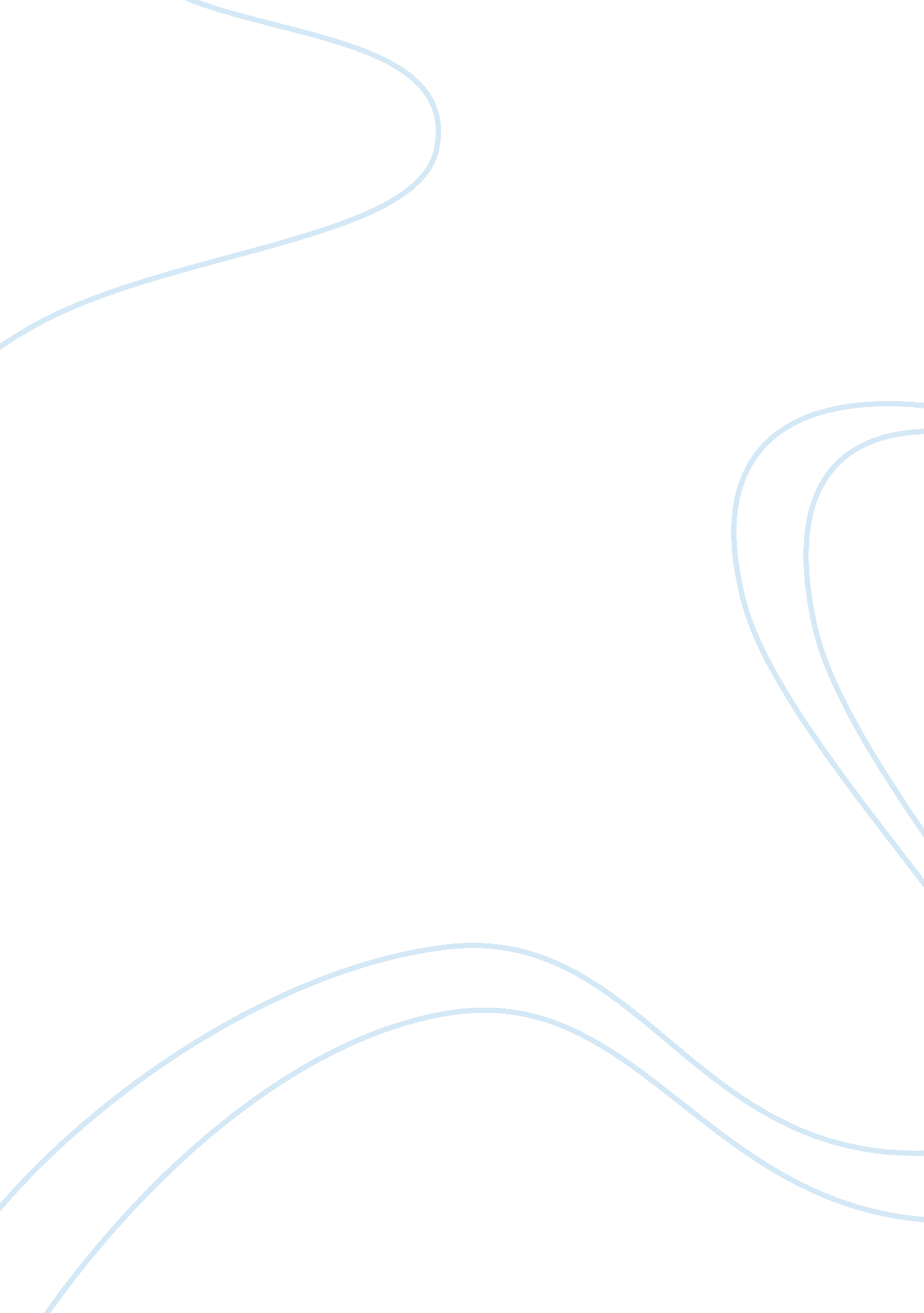 Worst day in school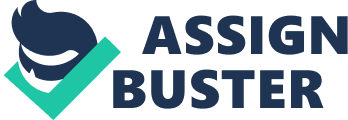 My worst day in school " Why am I being expelled Madam I did not do any thing, please do not expel me". And instantly I could feel the liquidity on my face. At this moment I realized that I was dreaming and woke up rubbing my eyes. This indeed was a horrible dream. My day started off with this dream and at that very moment I realized that this dream was going to have its effects on my entire day and my day would not go really well. I woke up, got ready and walked off to my school. On my way a rock came under my feet and I tumbled down. This marked another beginning of my day which seemed like a horrible one to me. I entered the classroom and sat down waiting for the English teacher to come. But when I saw the Mathematics teacher entering the class I lost my wits. At first I thought that the teacher just came in to check or ask for the copies but the next moment I realized that he was in the classroom to conduct his class. The teacher asked all the students to take out their text books from their bags. But as I made the timetable according to some other day I did not have the Mathematics text book. As soon as the teacher noticed me he not only honored me by insulting me but also threw me out of the class. As I was leaving the class the students hooted and taunted at me but as I was so embarrassed that I did not dare to reply to them. This was not the end. More was to come. A group of bullies passing my class saw me and started making fun of me. This was it and I could not take it anymore and I also started yelling at the boys and started cursing them. This was another mistake committed by me which marked my worst day in the school. As I replied them harshly the faction of the boys started to get rude to me and passed even worse comments. Hearing those comments I run towards the boys and a fight started. I was alone and they outnumbered me. I did not only get a very good beating but was also caught by the principal. This gift was given to me by my mathematics teacher. When he saw us fighting he came to separate us. He believed in everything what the boys told him and ignored me. In his eyes I was a troublemaker. Despite of my requests and apologies he did not listen to me. And here I was at the same place. My dream came true and the principal was on the verge of expelling me. He called my parents and it was them who saved me from this disaster. My punishment was reduced I was not totally exempted from it. I was held in detention for the next entire week after school for three hours. Not only this, my parents also grounded me for a month. This was the day which I can never forget for my entire life and in my eyes this was my worst day in school. 